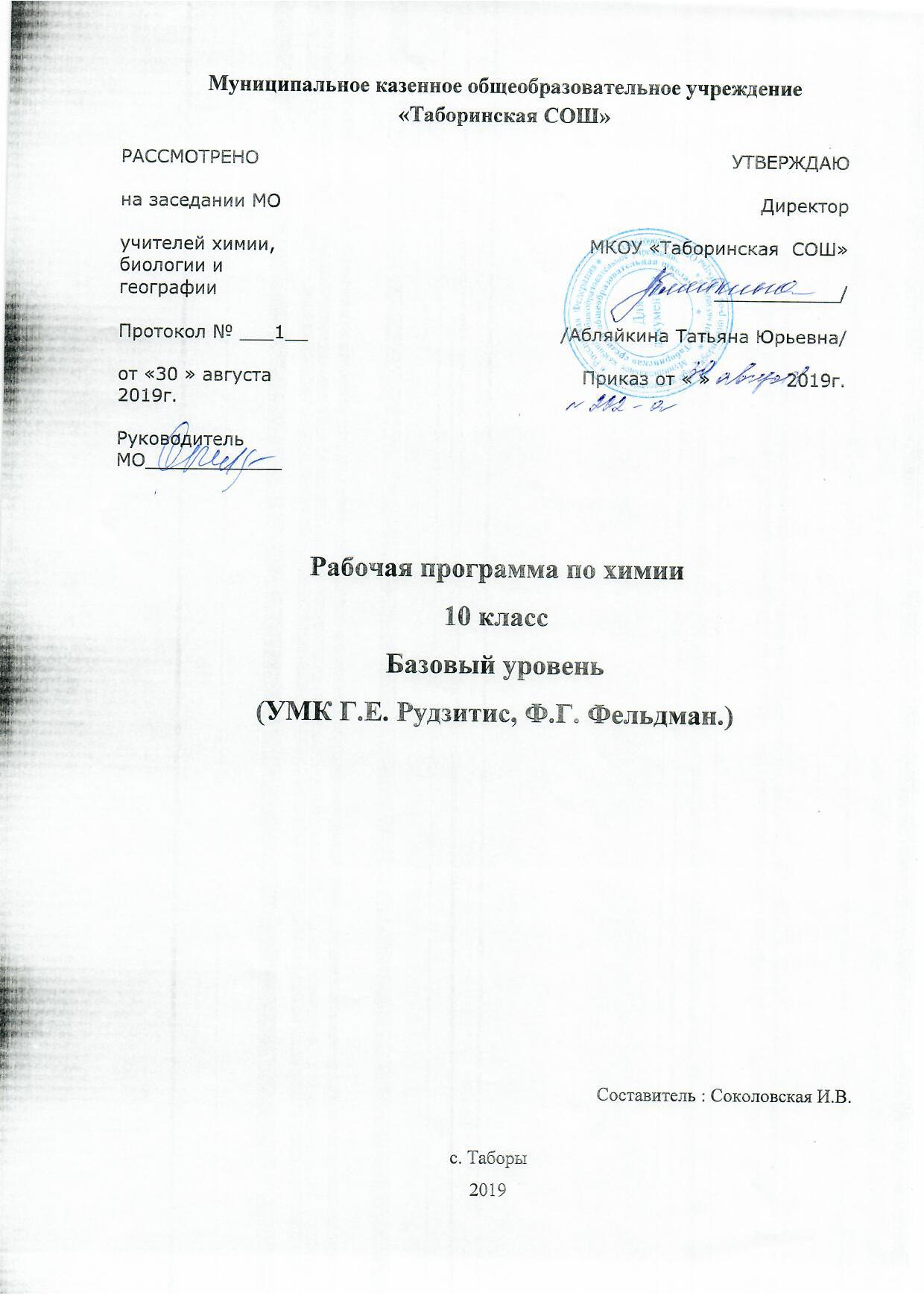 Р А Б О Ч А Я П Р О Г Р А М М Аучебного курса « Химия »Класс: 10 Уровень образования: среднее общее образованиеУровень изучения предмета: базовый Количество часов по учебному плану:всего – 34 ч/год; 1ч/неделюПрограмма составлена на основе:Федерального государственного образовательного стандарта среднего общего образования, Примерной основной образовательной программы образовательного учреждения. / [сост. Н.Н.Гара ]. — М.: Просвещение, 2016 год., Программы по химии для 10-11 классов (авторы Г.Е. Рудзитис, Ф.Г.Фельдман М.: «Просвещение », 2016 ).Учебник Авторы: Г.Е. Рудзитис, Ф.Г.Фельдман « Химия.10класс», учебник для общеобразовательных организаций;, М.:«Просвещение « 2018 г. Рекомендовано Министерством образования и науки Российской Федерации. ПОЯСНИТЕЛЬНАЯ ЗАПИСКАПрограмма разработана в соответствии с:Федеральным законом от 29.12.2012 № 273-ФЗ "Об образовании в Российской Федерации";Порядком организации и осуществления образовательной деятельности по основным общеобразовательным программам – образовательным программам начального общего, основного общего и среднего общего образования, утвержденным приказом Министерства образования и науки Российской Федерации от 30.08.2013 № 1015;Федеральным государственным образовательным стандартом начального общего образования, утвержденным приказом Министерства образования и науки Российской Федерации от 06.10.2009 № 373, с изменениями, внесенными приказом Министерства образования и науки Российской Федерации от 31.12.2015 №1576;Федеральным государственным образовательным стандартом основного общего образования, утвержденным, приказом Министерства образования и науки Российской Федерации от 17.12.2010 № 1897, с изменениями, внесенными приказом Министерства образования и науки Российской Федерации от 31.12.2015 №1577;Федеральным государственным образовательным стандартом среднего общего образования, утвержденным приказом Министерства образования и науки Российской Федерации от 17.05.2012 № 413, с изменениями, внесенными приказом Министерства образования и науки Российской Федерации от 31.12.2015 №1578;Учебным планом Школы;Примерной программой дисциплины, утвержденной Министерством образования и науки Российской Федерации (или авторской программе, прошедшей экспертизу и апробацию;Федеральным перечнем учебников, утвержденных, рекомендованных (допущенных) к использованию в образовательном процессе в образовательных учреждениях, реализующих программы общего образования.Рабочая программа 10 класса составлена на основе Федерального компонента государственного Стандарта среднего общего образования по химии (базовый уровень),   примерной программы по химии среднего общего образования (базовый уровень). Использована авторская программа  Н.Н.Гара среднего общего образования по химии для базового изучения химии в X – XI классах по учебнику Г.Е. Рудзитиса, Ф.Г. Фельдмана.Учебно-методический комплект:Рудзитис Г.Е., Фельдман Ф.Г. Химия 10 класс. М.: Просвещение, 2018 гН.Н.Гара Программы общеобразовательных учреждений -Химия,М. «Просвещение»,2016Гара Н.Н.  Химия. Уроки в 10 классе. М.: Просвещение, 2015.Хомченко И.Г.  Сборник задач и упражнений по химии.В учебном плане на учебный год  отведено для обязательного изучения предмета химии в 10 классе 34 часа (из расчета 1 час в неделю). Планируемые результаты изучения учебного курсаЛичностные, метапредметные и предметные результаты освоения учебного предмета «Химия 10 класс»Личностными результатами освоения предмета «Химия» являются следующие умения:осознавать единство и целостность окружающего мира, возможности его познаваемости и объяснимости на основе достижений науки;строить собственное целостное мировоззрение на основе изученных фактов;осознавать потребность и готовность к самообразованию, в том числе и в рамках, самостоятельной деятельности вне школы;оценивать поведение с точки зрения химической безопасности (тексты и задания) и жизненные ситуации с точки зрения безопасного образа жизни и сохранения здоровья;оценивать экологический риск взаимоотношений человека и природы.формировать экологическое мышление: умение оценивать свою деятельность и поступки других людей с точки зрения сохранения окружающей среды - гаранта жизни и благополучия людей на Земле;осознавать современное многообразие типов мировоззрения, общественных, религиозных, атеистических, культурных традиций, которые определяют разные объяснения происходящего в мире;учиться признавать противоречивость и незавершенность своих взглядов на мир, возможность их изменения;учиться использовать свои взгляды на мир для объяснения различных ситуаций, решения возникающих проблем и извлечения жизненных уроков;осознавать свои интересы, находить и изучать в учебниках по разным предметам материал (из максимума), имеющий отношение к своим интересам;использовать свои интересы для выбора индивидуальной образовательной траектории,потенциальной будущей профессии и соответствующего профильного образования;приобретать опыт участия в делах, приносящих пользу людям;учиться самостоятельно выбирать стиль поведения, привычки, обеспечивающие безопасный образ жизни и сохранение здоровья – своего, а также близких людей и окружающих;учиться самостоятельно противостоять ситуациям, провоцирующим на поступки, которые угрожают безопасности и здоровью;выбирать поступки, нацеленные на сохранение и бережное отношение к природе, особенно живой, избегая противоположных поступков, постепенно учась и осваивая стратегию рационального природопользования;учиться убеждать других людей в необходимости овладения стратегией рационального природопользования;использовать экологическое мышление для выбора стратегии собственного поведения в качестве одной из ценностных установок.Метапредметными результатами изучения курса «Химия» является формирование универсальных учебных действий (УУД).Регулятивные УУД:самостоятельно обнаруживать и формулировать учебную проблему, определять цель учебной деятельности, выбирать тему проекта;выдвигать версии решения проблемы, осознавать конечный результат, выбирать из предложенных и искать самостоятельно средства достижения цели;составлять (индивидуально или в группе) план решения проблемы (выполнения проекта);работая по плану, сверять свои действия с целью и, при необходимости, исправлять ошибки самостоятельно;в диалоге с учителем совершенствовать самостоятельно выработанные критерии оценки;подбирать к каждой проблеме (задаче) адекватную ей теоретическую модель;работая по предложенному и самостоятельно составленному плану, использовать наряду с основными и дополнительные средства (справочная литература, сложные приборы, компьютер);планировать свою индивидуальную образовательную траекторию;свободно пользоваться выработанными критериями оценки и самооценки, исходя из цели и имеющихся критериев, различая результат и способы действий;уметь оценить степень успешности своей индивидуальной образовательной деятельности;Давать оценку своим личностным качествам и чертам характера («каков я»), определять направления своего развития («каким я хочу стать», «что мне для этого надо сделать»).Познавательные УУД:анализировать, сравнивать, классифицировать и обобщать факты и явления, выявлять причины и следствия простых явлений;осуществлять сравнение, сериацию и классификацию, самостоятельно выбирая основания и критерии для указанных логических операций;строить классификацию на основе дихотомического деления (на основе отрицания);строить логическое рассуждение, включающее установление причинно-следственных связей;создавать схематические модели с выделением существенных характеристик объекта;составлять тезисы, различные виды планов (простых, сложных и т.п.);преобразовывать информацию из одного вида в другой (таблицу в текст и пр.);вычитывать все уровни текстовой информации;анализировать, сравнивать, классифицировать и обобщать понятия: давать определение понятиям на основе изученного на различных предметах учебного материала, осуществлять логическую операцию установления родо-видовых отношений, обобщать понятия – осуществлять логическую операцию перехода от понятия с меньшим объемом к понятию с большим объемом;строить логическое рассуждение, включающее установление причинно-следственных связей;создавать модели с выделением существенных характеристик объекта, преобразовывать модели с целью выявления общих законов, определяющих данную предметную область;представлять информацию в виде конспектов, таблиц, схем, графиков;преобразовывать информацию из одного вида в другой и выбирать удобную для себя форму фиксации и представления информации;понимая позицию другого, различать в его речи: мнение (точку зрения), доказательство (аргументы), факты и т.д.;самому создавать источники информации разного типа и для разных аудиторий, соблюдать информационную гигиену и правила информационной безопасности;уметь использовать компьютерные и коммуникационные технологии как инструмент для достижения своих целей;Коммуникативные УУД:самостоятельно организовывать учебное взаимодействие в группе (определять общие цели, распределять роли, договариваться друг с другом и т.д.);отстаивая свою точку зрения, приводить аргументы, подтверждая их фактами;в дискуссии уметь выдвинуть контраргументы, перефразировать свою мысль (владение механизмом эквивалентных замен);уиться критично относиться к своему мнению, с достоинством признавать ошибочность своего мнения (если оно таково) и корректировать его;понимая позицию другого, различать в его речи: мнение (точку зрения), доказательство (аргументы), факты и т.д.;уметь взглянуть на ситуацию с иной позиции и договариваться с людьми иных позиций.Предметные результаты. Требования к уровню подготовки учащихся (выпускников) направлены на реализацию деятельностного, практико-ориентированного и личностно-ориентированного подходов; освоение учащимися интеллектуальной и практической деятельности; овладение знаниями и умениями, востребованными в повседневной жизни, позволяющими ориентироваться в окружающем мире, значимыми для сохранения окружающей среды и собственного здоровья.В результате изучения химии на базовом уровне ученик должен:  знать/пониматьважнейшие химические понятия: вещество, химический элемент, атом, молекула, химическая связь, валентность, степень окисления, углеродный скелет, функциональная группа, изомерия, гомология, аллотропия, изотопы, ЭО, молярные масса и объем, вещества молекулярного и немолекулярного строения, (не)электролиты;основные законы химии и химические теории: ЗСМ, закон постоянства состава, ПЗ, теория химической связи, строения органических веществ;важнейшие вещества и материалы: серная, соляная, азотная и уксусная кислоты, метан, этилен, ацетилен, бензол, этанол, жиры, мыла, глюкоза, сахароза, крахмал, клетчатка, белки, искусственные и синтетические волокна, каучуки, пластмассы; металлы и их сплавы, щелочи, аммиак, минеральные удобрения.уметь:называть изученные вещества по «тривиальной» или международной номенклатуре;определять: валентность и степень окисления химических элементов в веществах, тип химической связи в соединениях, заряд иона, характер среды в водном растворе неорганического вещества, окислитель/восстановитель, принадлежность веществ к определенному классу;характеризовать: элементы малых периодов по из положению в ПС, общие химические свойства металлов, неметаллов, основных классов неорганических и органических веществ, строение и химические свойства изученных органических веществ;объяснять зависимость свойств веществ от их состава и строения, природу химической связи, зависимость скорости химической реакции и положения химического равновесия от различных факторов;выполнять химический эксперимент по распознаванию важнейших органических и неорганических веществ;проводить самостоятельный поиск химической  информации с использованием различных источников (научно-популярных изданий, компьютерных баз данных, ресурсов Интернета); использовать компьютерные технологии для обработки и передачи химической информации и ее представления в различных формах.Использовать приобретенные знания и умения в практической деятельности и повседневной жизни для:объяснения химических явлений, происходящих в природе, быту и на производстве;- определения возможности протекания химических  превращений в различных условиях и оценки их последствий;экологически грамотного поведения в окружающей среде;оценки влияния химического загрязнения окружающей среды на организм человека и другие живые организмы;безопасного обращения с горючими и токсичными веществами, лабораторным  оборудованием;приготовления растворов заданной концентрации в быту и на производстве;критической оценки достоверности химической информации, поступающей из разных источников.Программа предусматривает формирование у учащихся общеучебных умений и навыков, универсальных способов деятельности и ключевых  компетенций:  умение самостоятельно и мотивированно организовывать свою познавательную деятельность;использование элементов причинно – следственного и структурно - функционального анализа;определение сущностных характеристик изучаемого объекта;умение развёрнуто обосновывать суждения, давать определения, проводить доказательства;оценивание и корректировка своего поведения в окружающем мире.  Содержание учебного предмета «Химия 10 класс»Тема 1. Теоретические основы органической химии. (2 часа)Формирование органической химии как науки. Органические вещества. Органическая химия. Теория строения органических соединений А.М.Бутлерова. Структурная изомерия. Номенклатура. Значение теории строения органических соединений.Электронная природа химических связей в органических соединениях. Способы разрыва связей в молекулах органических веществ.Классификация органических соединений.Демонстрации. 1. Ознакомление с образцами органических веществ и материалами. 2. Модели молекул органических веществ. 3. Растворимость органических веществ в воде и неводных растворителях.4. Плавление, обугливание и горение органических веществ.Тема 2. Алканы. (4 часа)Электронное и пространственное строение алканов. Гомологический ряд. Номенклатура и изомерия. Физические и химические свойства алканов. Реакции замещения. Получение и применение алканов. Циклоалканы. Строение молекул, гомологический ряд. Нахождение в природе. Физические и химические свойства.Демонстрации. 1. Взрыв смеси метана с воздухом.2. Отношение алканов к кислотам, щелочам, к раствору перманганата калия.Лабораторные опыты. 1. Изготовление моделей молекул углеводородов и галогенопроизводных.Практическая работа №1. Качественное определение углерода и водорода в органических веществах.Расчетные задачи. Решение задач на нахождение молекулярной формулы органического соединения по массе (объему) продуктов сгорания.Тема 3.Алкены. Алкины.( 4 часа)Алкены. Электронное и пространственное строение алкенов. Гомологический ряд. Номенклатура. Изомерия. Химические свойства: реакции окисления, присоединения, полимеризации. Правило Марковникова. Получение и применение алкенов. Алкадиены. Строение, свойства, применение. Природный каучук. Алкины. Электронное и пространственное строение ацетилена. Гомологи и изомеры. Номенклатура. Физические и химические свойства. Получение. Применение.Демонстрации. 1.Горение этилена. 2. Взаимодействие этилена с раствором перманганата калия.3. Образцы полиэтилена.Лабораторные опыты. 1. Изготовление моделей молекул. 2.Изучение свойств натурального и синтетического каучуков.Практическая работа № 2. Получение этилена и изучение его свойств.Тема 4. Арены. (2 часа)Арены. Электронное и пространственное строение бензола. Изомерия и номенклатура. Физические и химические свойства бензола. Гомологи бензола. Особенности химических свойств бензола на примере толуола. Генетическая связь ароматических углеводородов с другими классами углеводородов.Демонстрации. 1. Бензол как растворитель, горение бензола.2. Отношение бензола к раствору перманганата калия.3. Окисление толуола.Тема 5. Природные источники углеводородов. 4 часаПриродный газ. Попутные нефтяные газы. Нефть и нефтепродукты. Физические свойства. Способы переработки. Перегонка. Крекинг термический и каталитический.Лабораторные опыты. 1. Ознакомление с образцами продуктов нефтепереработки.Расчетные задачи. Решение задач на определение массовой или объемной доли выхода продукта реакции от теоретически возможного.Контрольная работа № 1Тема 6. Спирты и фенолы. (3 часа)Одноатомные предельные спирты. Строение молекул, функциональная группа. Изомерия и номенклатура. Водородная связь. Свойства этанола. Физиологическое действие спиртов на организм человека. Получение и применение спиртов. Генетическая связь предельных одноатомных спиртов с углеводородами. Многоатомные спирты. Этиленгликоль, глицерин. Свойства, применение.Фенолы. Строение молекулы фенола. Свойства фенола. Токсичность фенола и его соединений. Применение фенола.Демонстрации. 1. Количественное выделение водорода из этилового спирта. 2. Взаимодействие этилового спирта с бромоводородом. 3. Сравнение свойств спиртов в гомологическом ряду: растворимость в воде, горение, взаимодействие с натрием. 4. Взаимодействие глицерина с натрием. 5.Лабораторные опыты. 1. Реакция глицерина с гидроксидом меди (2). 2. Растворение глицерина в воде, его гигроскопичность.Расчетные задачи. Решение задач по химическим уравнениям при условии, что одно из реагирующих веществ дано в избытке.Тема 7. Альдегиды, кетоны.( 1 час)Альдегиды. Строение молекулы формальдегида. Функциональная группа. Изомерия и номенклатура. Свойства альдегидов. Формальдегид и ацетальдегид: получение и применение. Ацетон – представитель кетонов. Строение молекулы. Применение.Демонстрации. 1. Взаимодействие этаналя с аммиачным раствором оксида серебра и гидроксидом меди. 2. Растворение в ацетоне различных органических веществ.Лабораторные опыты. 1. Получение этаналя окислением этанола. 2. Окисление этаналя аммиачным раствором оксида серебра и гидроксидом меди.Тема 8. Карбоновые кислоты. (3 часа.)Одноосновные предельные карбоновые кислоты. Строение молекул. Функциональная группа. Изомерия и номенклатура. Свойства карбоновых кислот. Реакция этерификации. Получение карбоновых кислот и применение. Краткие сведения о непредельных карбоновых кислотах. Генетическая связь карбоновых кислот с другими классами органических соединений.Демонстрации. 1. Отношение олеиновой кислоты к раствору перманганата калия.Лабораторные опыты. 1. Получение уксусной кислоты из соли, опыты с ней.Практическая работа № 3.  Получение и свойства карбоновых кислот. Практическая работа № 4 Решение экспериментальных задач на распознавание органических веществ.Тема 9. Сложные эфиры. Жиры. (2 часа)Сложные эфиры: свойства, получение, применение. Жиры, строение жиров. Жиры в природе. Свойства. Применение.Моющие средства. Правила безопасного обращения со средствами бытовой химии.Лабораторные опыты. 1. Растворимость жиров, доказательство их непредельного характера, омыление жиров. 2. Сравнение свойств мыла и СМС. 3.Знакомство с образцами моющих средств. 4.Изучение их состава и инструкций по применению.Тема 10. Углеводы. (3 часа)Глюкоза. Строение молекулы. Оптическая (зеркальная) изомерия. Физические свойства и нахождение в природе. Применение. Фруктоза – изомер глюкозы. Химические свойства глюкозы. Применение. Сахароза. Строение молекулы. Свойства, применение.Крахмал и целлюлоза – представители природных полимеров. Физические и химические свойства. Нахождение в природе. Применение. Ацетатное волокно.Демонстрации.Лабораторные опыты. 1.Взаимодействие раствора глюкозы с гидроксидом меди (II). 2.Взаимодействие глюкозы с аммиачным раствором оксида серебра. 3.Взаимодействие сахарозы с гидроксидом кальция. 4.Взаимодействие крахмала с иодом, гидролиз крахмала. 5.Ознакомление с образцами природных и искусственных волокон.Практическая работа № 5. Решение экспериментальных задач на получение и распознавание органических веществ.Тема 11. Амины и аминокислоты.( 1 час)Амины. Строение молекул. Аминогруппа. Физические и химические свойства. Строение молекулы анилина. Свойства анилина. Применение.Аминокислоты. Изомерия и номенклатура. Свойства. Аминокислоты как амфотерные органические соединения. Применение.Генетическая связь аминокислот с другими классами органических соединений.Тема 12. Белки.( 2 часа)Белки – природные полимеры. Состав и строение. Физические и химические свойства. Превращения белков в организме. Успехи в изучении и синтезе белков. Понятие об азотсодержащих гетероциклических соединениях. Пиридин. Пиррол. Пиримидиновые и пуриновые основания.Нуклеиновые кислоты: состав, строение. Химия и здоровье человека. Лекарства. Проблемы, связанные с применением лекарственных препаратов.Демонстрации. 1. Окраска ткани анилиновым красителем. 2. Доказательства наличия функциональных групп в растворах аминокислот.Лабораторные опыты. 1. Растворение и осаждение белков. 2. Денатурация белков. 3. Цветные реакции белков.Тема 13. Синтетические полимеры (3 часа)Понятие о высокомолекулярных соединениях. Строение молекул. Стереорегулярное и стереонерегулярное строение. Основные методы синтеза полимеров. Классификация пластмасс. Термопластичные полимеры. Полиэтилен. Полипропилен. Термопластичность. Термореактивность. синтетические каучуки. Строение, свойства, получение и применение. Синтетические волокна. Капрон. Лавсан.Демонстрации. Ознакомление с образцами природных и искусственных волокон, каучуков.Лабораторные опыты. 1. Изучение свойств термопластичных полимеров. 2. Изучение свойств синтетических волокон.Практическая работа №6. Распознавание пластмасс и волокон.Расчетные задачи. Решение расчетных задач на определение массовой или объемной доли выхода продукта реакции от теоретически возможного.
Контрольная работа № 2Тематическое планированиеКалендарно – тематическое планированиеКонтрольные работы(в соответствии со спецификой предмета, курса)Практическая часть(в соответствии со спецификой предмета, курса)Контрольная работа №1 по теме: "Алканы. Алкены. Алкины. Арены".Инструктаж по ТБ. Практическая работа №1 " Качественное определение углерода и водорода в органических веществах".Контрольная работа №2 по темам: "Кислородосодержащие и азотосодержащие химические соединения».Инструктаж по ТБ. Практическая работа №2 "Получение этилена и изучение его свойств"Инструктаж по ТБ. Практическая работа №3 "Получение и свойства карбоновых кислот".Инструктаж по ТБ. Практическая работа № 4: "Решение экспериментальных задач на распознавание органических веществ"Инструктаж по ТБ. Практическая работа №5: "Решение экспериментальных задач на получение и распознавание органических веществ".п/п     Тема урока.                        Д.з.            Тема 1« Теоретические основы органической химии» ( 2 часа )1.Органическая химия. Теория строения органических соединений А. М. Бутлерова. Значение теории строения органических соединений.§1-3 упр.1-62.Электронная природа химических связей в органических соединениях. Классификация органических соединений.§4-6 упр.1-3Тема 2 « Алканы» ( 4 часа )3.Электронное и пространственное строение алканов, гомологический ряд. Номенклатура и изомерия. § 7 упр.1-74.Физические и химические свойства алканов. Реакции замещения.Получение и применение алканов.§8-9 5.Циклоалканы. Строение молекул, гомологический ряд. Нахождение в природе. Физические и химические свойства.записи6.Инструктаж по ТБ. Практическая работа №1 " Качественное определение углерода и водорода в органических веществах".§3 отчетТема 3 « Алкены. Алкины» ( 4 часа )7.Алкены§ 10,11 упр.1-68.Инструктаж по ТБ. Практическая работа №2 "Получение этилена и изучение его свойств"§12 отчет  9.Алкадиены Природный каучук.§ 13-14 упр1-5. 10.Алкины§14 Тема №4 « Арены « ( 2 часа )11.Арены. Бензол.§ 15 упр.1-4§ 16 упр.1-412.Гомологи бензола. Генетическая связь ароматических углеводородов с другими классами углеводородов.§16 упр.5-6Тема № 5 « Природные источники углеводородов( 4 часа)13.Природный газ. Попутные нефтяные газы. Нефть и нефтепродукты. §17 упр.1-4§18 упр.1-614.Крекинг термический и каталитический. Решение задач на определение массовой или объемной доли выхода продукта реакции от теоретически возможного.§ 18 упр.7-915.Генетическая связь между классами углеводородов.Задание в тетради 16.Контрольная работа №1 по теме: "Алканы. Алкены. Алкины. Арены".Тема 6 «Спирты и фенолы» ( 3 часа)17.Анализ результатов контрольной работы №1. Одноатомные предельные спирты .§ 19 упр.1-518.Получение и применение спиртов. Решение задач по химическим уравнениям при условии, что одно из реагирующих веществ дано в избытке. Генетическая связь предельных одноатомных спиртов с углеводородами. § 19-2019.Многоатомные спирт. Фенолы. § 21 упр.1-8, § 22 упр.1-9Тема 7 « Альдегиды и кетоны» ( 1 час )20.Альдегиды. § 23 упр.1-9§ 24 упр.1-6Тема 8 « Карбоновые кислоты » ( 3 часа )21.Одноосновные предельные карбоновые кислоты.. Генетическая связь карбоновых кислот с другими классами органических соединений.§ 25 упр.5-10§26 упр.11-1422.Инструктаж по ТБ. Практическая работа №3 "Получение и свойства карбоновых кислот".§27 отчет23.Инструктаж по ТБ. Практическая работа № 4: "Решение экспериментальных задач на распознавание органических веществ"§28Тема 9 «Сложные эфиры. Жиры» ( 2 часа )24.Сложные эфиры: свойства, получение, применение§ 29 упр.1-625.Жиры. Моющие средства. Правила безопасного обращения со средствами бытовой химии.§ 30 упр.1-6Тема 10. «Углеводы» (3 часа )26.Глюкоза. Сахароза.§ 31 упр1-3.§ 32 упр.1-427.Крахмал. Целлюлоза § 33 упр.1-6§34 упр.1-828.Инструктаж по ТБ. Практическая работа №5: "Решение экспериментальных задач на получение и распознавание органических веществ".§35 отчетТема 11 «Амины и аминокислоты» ( 1 час )29.Амины. Аминокислоты. Генетическая связь аминокислот с другими классами органических соединений.§ 36,37 упр.1-7Тема 12 «Белки( 2 часа )30.Белки - природные полимеры. Состав и строение. § 38 упр.1-731.Понятие об азотосодержащих гетероциклических соединениях. Химия и здоровье человека.§39-41 упр.Тема 13 «Синтетические полимеры» ( 3часа )32.Понятие о высокомолекулярных соединениях. Классификация пластмасс. Синтетические каучуки. Синтетические волокна.§ 42-46 упр.33.Понятие о высокомолекулярных соединениях. Классификация пластмасс. Синтетические каучуки. Синтетические волокна.§ 42-46 упр.34.Контрольная работа №2 по темам: "Кислородосодержащие и азотосодержащие химические соединения"